Звіт про роботу відділу з питань внутрішньої політики зв’язку з громадськістю та ЗМІ за 2019 рікВідділ з питань внутрішньої політики, зв’язку з громадськістю та ЗМІ Лисичанської міської ради було створено 1 квітня 2011 року. У своїй діяльності відділ об’єднав функції відділу з питань інформаційного забезпечення діяльності міської ради, а також частину функцій організаційного відділу.Штатна чисельність відділу складає 4 особи: начальник відділу, 3 головні спеціалісти. Посаду спеціаліста I категорії було скорочено у січні 2018 року. На даний час відділ укомплектований повністю.Відповідно до затвердженого плану роботи, за звітний період відділом з питань внутрішньої політики, зв’язку з громадськістю та ЗМІ була проведена певна робота.Так, для поширення офіційної інформації про соціально-економічне, суспільно-політичне і культурне життя м. Лисичанська співробітниками відділу протягом звітного періоду забезпечена тісна співпраця з міськими ЗМІ.Зокрема, укладені договори на висвітлення діяльності міської ради з ТОВ «Незалежна телерадіокомпанія «ІРТА» і ПП «РРСПГ «Новий путь» з метою висвітлення засідань сесій міської ради, робочих нарад, а також міських заходів суспільно-політичного, культурного характеру тощо. За звітній період підготовано 55 листів-заявок на висвітлення діяльності міської ради.З метою оперативного інформування мешканців міста і регіону протягом 2019 року фахівцями відділу регулярно готувалися інформаційні матеріали про роботу міської ради та її виконавчих органів, про культурно-масові і спортивні міські заходи тощо. Відповідні матеріали оперативно публікувались на офіційному сайті Лисичанської міської ради.З моменту створення структурного підрозділу фахівцями відділу ведеться щоденна робота з інформаційного наповнення офіційного сайту Лисичанської міської ради. Так, станом на 01.01.2020 на сторінках сайту розміщено понад 2 000 інформаційних матеріалів (у 2011 — 570, у 2012 — 1802, у 2013 — 2052, у 2014 — 1327, у 2015 — 3000, у 2016 — 2344, у 2017 — 3012, 2018 – понад 2400).За 2019 рік сайт було переглянуто 1 314 735 разів (у 2016 — 213 890, у 2017 — 865 448, у 2018 – 1 656 552) з 314 924 ІР-адрес. З них 95 615 унікальних відвідувачів, ІР-адреси яких не повторюються протягом доби (у 2018 – 357 240). Відвідуваність сайту щоденно в середньому складає близько 3 756 разів (у 2017 — 2 554, у 2018 – 4 538).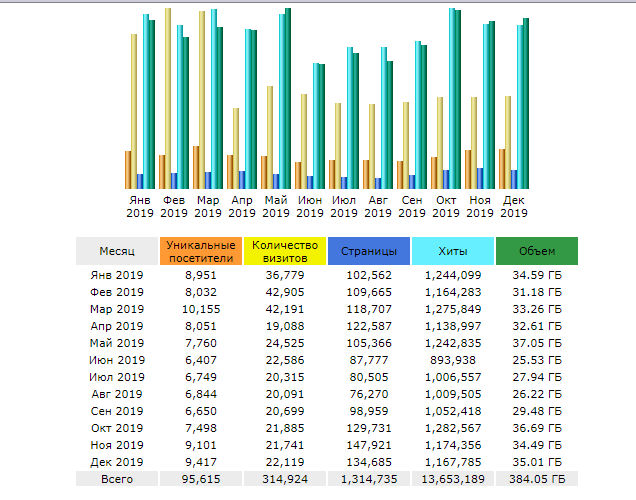 Це зростання свідчить, що з кожним днем сайт стає все більш популярним. Унікальність користувачів збільшується, бо кожен з них звертається за офіційною інформацією.Відповідно до Закону України від 25.04.2019 №2704-VIII «Про забезпечення функціонування української мови як державної» співробітники відділу провели роботу з перекладу сторінок сайту державною мовою.З метою зручності доступу до опублікованих матеріалів на сайті створено 4 нових розділи та 29 підрозділів (у 2014 — 4, у 2015 — 16 , у 2016 — 2 , у 2017 — 2 ) (у 2014 — 0, у 2015 — 3, у 2016 — 4, у 2017 — 4, у 2018 – 18):- «Звіти про виконання паспортів бюджетних програм за 2018 рік»,- «Паспорти бюджетних програм 2019»,- «Використання бюджетних коштів 2019»,- «Бюджет 2019»,- «Рішення виконавчого комітету 2019»,- «Розпорядження міського голови 2019»,- «Планування регуляторної діяльності 2019»,- «Перелік розпорядників бюджетних коштів»,- «Перелік бюджетних програм»,- «Положення виконавчих органів»,- «Система обліку інформації у міській раді»,- «Дані про надані адміністративні послуги»,- «Протидія домашньому насильству»,- «Виїзна торгівля»,- «Квартирний облік»;- «Місця укриття населення»;- «Звіти про здійснення державної регуляторної політики»;- «Бюджетні запити»Національно-патріотичне виховання»;«Містобудівна документація»:- «Затверджена містобудівна документація»,- «Містобудівні умови та обмеження»,- «Громадські слухання»,- «Вулиці»;«Управління власності»:- «Управління власності»,- «Новини»,- «Адміністративні послуги»;«УПСЗН»:- «Про УПСЗН»,- «Новини»,- «Адміністративні послуги»,- «Повідомна реєстрація колективних договорів».Триває робота по виконанню Закону України «Про доступ до публічної інформації».Зокрема, у встановлені розпорядниками строки здійснюється регулярне оновлення розділу «Відкриті дані», в якому зібрані усі набори даних, що підлягають оприлюдненню у формі відкритих даних відповідно до Постанови КМУ від 21.10.2015 №835 у редакції постанови КМУ від 17.04.2019 №409. За звітний період було оновлено Набори відкритих даних, якими володіє Лисичанська міська рада. Станом на 01.01.2020 у розділі «Відкриті дані» опубліковано 80 наборів даних, які містять 571 документ.Також з метою удосконалення роботи у цьому напрямку, протягом звітного періоду відповідальним за оприлюднення та оновлення наборів даних у формі відкритих даних надавались індивідуальні консультації.Спеціалістами відділу організовано та проведено 4 наради (14.06.2019, 08.07.2019, 12.07.2019, 02.08.2019) з приводу внесення змін до Постанови КМУ від 21.10.2019 №835 щодо оприлюднення наборів даних, які підлягають оприлюдненню у формі відкритих даних (Постанова КМУ від 17.04.2019 №409).З метою виконання Закону України «Про очищення влади» на сайті постійно оновлюється розділ «Перевірка діючих посадових осіб». За звітний період опубліковано 76 матеріалів у зв’язку з кадровими змінами у Лисичанській міській раді.Окрім того, щоденно вносяться необхідні зміни в різні розділи і категорії сайту.У розділі «Місцеве самоврядування» — «Рішення» регулярно оновлюються категорії: «Розпорядження міського голови», «Рішення сесій міської ради», «Рішення виконавчого комітету міської ради». В цілому, в цих розділах за 2019 рік опубліковано 1168 документів (у 2014 — 454, в 2015 — 716, 2016 — 715, 2017 — 1103, 2018 – 1170). Також у розділі «Проекти рішень» опубліковано близько 1300 документів.Систематично оновлюються розділи: «Анонс подій», «Новини», «Жителям міста», «Бюджет», «Фотогалерея». Так, за 2019 рік у розділі «Фотогалерея» було створено 56 категорій, де розміщено 2 119 фотографії (у 2014 — 526, у 2015 — 545, у 2016- 837, у 2017 — 1457, 2018 - 2524). Також близько 1 500 фото було розміщено у новинних інформаційних матеріалах.За 2019 рік у розділі «Відеогалерея» було розмішено 36 відеороликів.Триває робота з обліку даних про зареєстровані міські організації політичних партій, громадські організації і релігійні організації. Регулярно оновлюються розділи «Політичні партії», «Громадські організації», «Релігійні організації».Так, за станом на 01.01.2020 у Лисичанську зареєстровано:— 96 міських організацій політичних партій (на 31.12.2014 — 81, на 31.12.2016 — 88, на 31.12.2017 — 88, на 31.12.2018 - 93);— 157 громадських організацій (на 31.12.2014 — 98, на 31.12.2016 — 100, на 31.12.2017 — 137, на 31.12.2018 - 149);— 39 релігійних організацій (на 31.12.2017 — 36, на 31.12.2018 - 39).Протягом звітного періоду фахівцями відділу здійснювався щоденний моніторинг публікацій про Лисичанськ, розміщених в друкованих і електронних ЗМІ. Так, за 2019 рік підготовлено 52 тематичних огляди про Лисичанськ (у 2014 — 42, у 2015 — 45, у 2016 — 40, у 2017 — 50), в яких використано 1658 новинних матеріали (у 2014 — 652, у 2015 — 661, у 2016 — 974, у 2017 — 1412, 1 2018 – 3356), з яких 167 — з прямим посиланням на відділ з питань внутрішньої політики, зв’язку з громадськістю та ЗМІ та сайт Лисичанської міської ради (у 2014 — 29, у 2015 — 40, у 2016 — 36, у 2017 — 32, у 2018 - 64).Ці огляди регулярно озвучувалися на апаратних нарадах начальників відділів, служб і управлінь міської ради, керівників комунальних підприємств міста.Для оперативного інформування Департаменту масових комунікацій ЛОДА про суспільно-політичну ситуацію в місті співробітниками відділу підготовані 50 довідки для щотижневого (у 2014 — 19, у 2015 — 25, у 2016 — 36, у 2017 — 50, у 2018 – 49) та 11 — для щоденного інформування (у 2014 — 22, у 2015 — 27, у 2016 — 12, у 2017 — 19, у 2018 – 25).Співробітники відділу постійно проводять моніторинг заходів осередків політичних партій, громадських та релігійних організацій.Так, за звітній період було здійснено перевірку встановлених наметів з метою розповсюдження агітаційних матеріалів політичних партій на території міста Лисичанськ та відвідування заходів, відповідно до повідомлень, які надійшли на адресу міської ради:- кандидата на пост Президента України Анатолія Гриценка (1 повідомлення);- кандидата на пост Президента України Юрія Дерев’яка (1 повідомлення);- кандидата в народні депутати України Сергія Шиліна (1 повідомлення);- кандидата в народні депутати України Сергія Шакуна (1 повідомлення);- кандидата в народні депутати України Олександра Сорокіна (1 повідомлення);- кандидата в народні депутати України Олександра Сухова (2 повідомлення);- штабу кандидата в народні депутати України Максима Говорухи (1 повідомлення);- народного депутата України Сергія Рибалки (13 повідомлення);- народного депутата України Сергія Шахова ( 1 повідомлення);- політичної партії «Опозиційна платформа – За життя» (2 повідомлення);- політичної партії «Українська стратегія Гройсмана» (1 повідомлення);- Луганської обласної політичної партії «ВОЛЯ» (2 повідомлення);- Луганської обласної організації поличної партії Всеукраїнського об’єднання «Батьківщина» (6 повідомлень);- Луганської обласної організації політичної партії «Радикальна партія Олега Ляшка» (4 повідомлення);- Лисичанської міської організації політичної партії «Об’єднання «Самопоміч» (2 повідомлення);- Лисичанської міської організації партії «Блок Петра Порошенка «Солідарність» (1 повідомлення).А також, відвідані заходи міських громадських та релігійних організацій, що відбувались на території міста, а саме:- 15 лютого – круглий стіл «Вирішення питань працевлаштування – умова та чинник розвитку згуртованості та безпеки в Лисичанську» (ГО «міст 3.10»);- з 20 січня по 5 лютого, з 15 лютого до 29 березня – встановлення агітаційних наметів (ГО «Солідарність»);- 25 лютого – мирна акція протесту (ЛКСП «Лисичанськводоканал»);- 4 травня – велопробіг «Відкриття вело сезону» (ПП «Луренет»);- 16 травня – парад вишиванок (ГО «Гарант партнерства»);- 23 травня – мирна акція протесту автомобілістів (громадянка м. Лисичанська Вікторія Балабан);- 30 травня – круглий стіл «Молодіжна медіа – запорука безпеки регіону» (Командування об’єднаних сил);- 28 вересня – благодійний масовий захід зі збору коштів для Міланії Камленок (ГО «Жіноча правозахисна група»);- 17 жовтня – обговорення питання про розміщення паркової скульптури «Світове дерево» (РО «Громада родового вогнища рідної православної віри Ранок Сварожий»).Станом на 01.01.2020 до відділу надійшло 814 документів, на 124 з яких підготовані відповіді (у 2014 на 36, у 2015 — на 67, у 2016 — на 56, у 2017 — на 72, у 2018 – 177), з них 6 — на запити про публічну інформацію, 2 - на письмові звернення громадян що відносяться до роботи відділу, 12 – квартальні звіти, 5 – щорічні документи. Також підготовані 161 внутрішніх вихідних документа (у 2015 — 99, за 9 місяців 2016 — 105, у 2017 — 185, у 2018 – 175). Окрім того, 6 документів знаходяться на довгостроковому контролі.Всього за звітний період відділом підготовано 5 розпоряджень міського голови (у 2014 — 1, у 2015 — 2, 2016 — 5, 2017 — 5, 2018 – 4), 5 рішення сесії міськради (у 2014 — 2, 2015 — 2, 2016 — 8, 2017 — 2, у 2018 – 1) та 14 рішень виконкому міськради (у 2014 — 10, 2015 — 24, 2016 — 13, 2017 — 22, у 2018 – 20).Також протягом звітного періоду співробітники відділу підготували 18 сценарних планів загальноміських урочистих заходів (мітинги, покладання квітів тощо) (у 2018 – 22), 23 промови міського голови з нагоди державних та загальноміських свят (у 2018 – 24) та 52 привітання до святкових дат (у 2018 – 69), з яких 10 було опубліковано на сторінках регіональної суспільно-політичної газети «Новий путь» (у 2018 – 11).Окрім того, за 2019 рік співробітники відділу відвідали 141 обласних та загальноміських заходів  (у 2018 – 197), у тому числі 82 — засідання міської ради та виконкому міської ради (у 2018 – 74) та 86 — засідання координаційних рад та комісій при міській раді (у 2018 – 31).За звітний період співробітники відділу взяли участь в організації та проведенні наступних загальноміських заходів:- 25 січня - мітингу до Дня пам'яті жертв Голокосту;- 29 січня - мітингу до 29-ї річниці виведення військ з Республіки Афганістан;- 26 квітня - мітингу з нагоди 33-ї річниці аварії на Чорнобильській АЕС;- 8 травня - мітингу та покладанні квітів до братської могили «Вічний вогонь», церемонії покладання вінка в води річки Сіверський Дінець;- 9 травня - мітингів та покладання квітів біля меморіальних комплексів «Привільнянський плацдарм», «Пам’ять» та «Танк»;- 21 червня - траурної ходи та покладання квітів до братської могили «Вічний вогонь» до Дня скорботи і вшанування пам'яті жертв війни в Україні;- 27 червня - урочистого заходу до Дня Конституції України;- 30 червня - культурно-мистецького заходу за участі творчого об'єднання ПАТ «Студія «Квартал 95»;- 24 липня - урочистих заходів з нагоди 5-ї річниці визволення міста від незаконних збройних формувань;- 23 серпня - урочистих заходів з нагоди Дня Державного Прапора України та покладанні квітів до пам'ятних знаків військовослужбовцям;- 29 серпня - покладанні квітів до пам'ятних знаків військовослужбовцям до Дня пам’яті захисників України, які загинули в боротьбі за незалежність, суверенітет і територіальну цілісність України;- 30 серпня - урочистій зустрічі керівництва міста з ветеранами та відкритті меморіальних дощок Почесним ветеранам О.М. Воропаєву та Почесному громадянину м. Лисичанськ О.А. Єфременку;- 2 вересня - урочистих мітингів з нагоди 76- річниці визволення міста від фашистських загарбників та Дня міста, організації руху транспорту та супровід ветеранів;- 28 вересня - покладанні квітів до 78-х роковин трагедії Бабиного Яру;- 28 жовтня - урочистих заходів до 75-ї річниці визволення України від фашистських загарбників;- 23 листопада – покладанні квітів до пам1ятного знаку жертвам голодомору 1933 року;- 6 грудня – покладанні квітів до пам1ятних знаків військовослужбовців та урочистого заходу до Дня Збройних сил України- 13 грудня – урочисто-траурного мітингу до Дня вшанування ліквідаторів аварії на Чорнобильській АЕС;- 29 грудня - відкритті меморіальної дошки Майстру спорту СРСР з греко-римської боротьби, Відміннику народної освіти України Віктору Миколайовичу Зонтову.Відділом організовано та взято участь у:- 17 квітня - засіданні фокус-групи в рамках проекту «Діалог заради реформ та суспільного єднання в Україні» (ОБСЄ);- 19 вересня – круглому столі для презентації та обговорення результатів попереднього, оцінювання спроможності громад попереджати та вирішувати конфлікти на місцях (ОБСЄ, МТОТ);- 26 листопада – діалоговій зустрічі на тему «Сприяння спільному обговоренню представниками громади з різними поглядами проблем у громаді, які виявлені «ГІС МАтаОВК» (ПРООН);- 27 листопада – діалоговій зустрічі з обговорення напрямів діяльності і заходів проекту Комплексної міської програми соціальної підтримки учасників антитерористичної операції, операції об’єднаних сил та членів їх сімей на 2020-2022 роки (ОБСЄ, МТОТ).За звітний період співробітники відділу взяли участь в роботі 13 різноманітних семінарів за підтримки Міжнародних громадських організацій і ОДА (у 2017 — 6, у 2018 – 11), а саме:- 6 лютого – у презентації Методичних рекомендацій щодо оцінки ризиків виникнення конфліктів у громадах, що зазнали негативного впливу внаслідок збройного конфлікту (м. Сєвєродонецьк, Міністерство з питань тимчасово окупованих територій та ВПО України, Луганська ОДА);- з 22 по 24 березня – у LGE Тренінгу «Застосування розвитку людського та інституційного потенціалу (HICD) щодо підвищення організаційної ефективності та якості надання послуг» (USAID);- 2 та 3 травня - у тренінгу «Гендерний підхід як запорука успішності громади (GIZ, У м. Сєвєродонецьк);- 4 червня - у апаратній нараді в.о голови Луганської ОДА щодо ситуації з релігійними організаціями (відеоконференція);- 12 червня - у засіданні круглого столу «Смарт спеціалізація: результати співпраці влади, бізнесу, науки та громадськості» (м. Сєвєродонецьк, Український інститут міжнародної політики);- з 18 по 21 червня - у 15-му Українському муніципальному форумі та Загальних зборах Асоціації міст України (м. Одеса);- 1 та 2 липня – у воркшопі «Залучення громади до прийняття рішень на місцевому рівні, засобами електронної демократії в Донецькій та Луганській областях» (ПРООН, м. Сєвєродонецьк);- 17 та 18 липня – у семінарі «Залучення громади до прийняття рішень на місцевому рівні, засобами електронної демократії в Донецькій та Луганській областях» (ПРООН, м. Святогірськ);- 30 липня – у тренінгу «Формування навичок ефективного діловодства» (м. Сєвєродонецьк, облдержадміністрація);- з 6 по 8 серпня – у навчальному модулі «Зовнішня політика України та особисті співпраці з міжнародними партнерами (м. Сєвєродонецьк, Дипломатична академія України ім. Г. Удовенка);- 16 та 17 серпня – у семінарі «Демократичне врядування у Східної України» (USAID, м. Святогірськ);- з 30 жовтня по 1 листопада – у тренінгу «Як ефективно провести діалог» (ОБСЄ, м. Сєвєродонецьк);- з 6 по 8 листопада  - участь у тренінгу  з основ конфліктної чутливості (ОБСЄ, м. Харків).У 2019 році здійснена передплата на періодичні видання для структурних підрозділів міської ради на 2020 рік.У роботі відділу існують наступні проблемні питання: необхідність у придбанні джерел безперебійного живлення, оновлення технічного оснащення, створення нового офіційного порталу Лисичанської міської ради.Начальник відділуз питань внутрішньої політики, зв’язку з громадськістю та ЗМІ 				Олена РОМАНЮКСтаномна 31 грудняПолітичні партіїГромадські організаціїРелігійні організації20148198332015881003320168810033201788137362018931493920199615739РікКількість оглядівКількість новинних матеріалівКількість матеріалів з посиланням на ОВП і сайт Лисичанської міської ради2014426522920154566140201640974362017501412322018503356642019521658167РікКонтрольні документиВнутрішні вихідні документиЗапити про публічну інформаціюПисьмові звернення громадян20156799-120165610510202017721859152018166175154201912416162РікКількістьрішень сесіїКількістьрішень виконкомуКількість розпорядженьміського голови201421012015224220168135201722252018120420195145РікКількістьвідвіданих обласних та загальноміських заходівКількістьвідвіданих засідань міської ради та виконкому міської радиКількістьвідвіданих засідань координаційних рад та комісій при міській раді2018197743120191418286